OSNOVNA ŠKOLA BRODARICA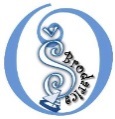 GOMLJANIK 100, BRODARICAKLASA:401-01/19-01/06URBROJ:21882-62-01-19-01U Brodarici 31. listopada 2019.Temeljem članka 34. Zakona o fiskalnoj odgovornosti (Narodne novine broj 111/18.), članka 7. Uredbe o sastavljanju i predaje Izjave o fiskalnoj odgovornosti (Narodne novine broj 95/19.) i članka 72. Statuta Osnovne škole Brodarica, Brodarica, ravnateljica dana 31. listopada 2019. godine donosiPROCEDURU NAPLATE PRIHODAČlanak 1.	Ovim aktom utvrđuje se Procedura naplate dospjelih nenaplaćenih prihoda, osim ako posebnim propisom nije utvrđeno drugačije.Prihodi koje Škola naplaćuje su vlastiti prihodi od iznajmljivanja/zakupa dijela poslovnog prostora ili školskog parkinga.Ako Škola ugovori zakup prostora vrijednosti većoj od 20.000,00 kn godišnje, s kupcem ugovara instrument osiguranja plaćanja.Članak 2.	Procedura iz članka 1. izvodi se po sljedećem postupku, osim ako posebnim propisom nije utvrđeno drugačije.Članak 3.	Uvodi se redoviti sustav opominjanja po osnovi prihoda koje određeni dužnik ima prema Školi. Tijekom narednih trideset (30) dana Računovodstvo nadzire naplatu prihoda po opomenama. Članak 4.	Nakon što u roku od trideset (30) dana nije naplaćen dug za koji je poslana opomena, računovodstvo o tome obavještava ravnatelja koji donosi Odluku o prisilnoj naplati potraživanja, te se pokreće ovršni postupak kod javnog bilježnika. 	Ovršni postupak se pokreće za dugovanja u visini većoj od 300,00 kn po jednom dužniku. Procedura iz stavka 1. izvodi se po sljedećem postupku:Članak 5.	Ova Procedura stupa na snagu danom donošenja i objavit će se na oglasnoj ploči i mrežnim stranicama Škole.                                                                                                                                                                                              Ravnateljica															Maja Morić, dipl. učit.Redni brojAKTIVNOSTNADLEŽNOSTDOKUMENTROK1.Dostava podataka Računovodstvu potrebnih za izdavanje računaTajništvoUgovor, narudžbenicaTijekom godine2.Izdavanje/izrada računaRačunovodstvoRačuni/zaduženjaTijekom godine3.Ovjera i potpis računaRavnateljRačun2 dana od izrade računa4.Slanje izlaznog računaTajništvoKnjiga izlazne pošte2 dana nakon ovjere5.Unos podataka u sustav (knjiženje izlaznih računa) Računovodstvo Knjiga Izlaznih računa, Glavna knjigaUnutar mjeseca na koji se račun odnosi6.Evidentiranje naplaćenih prihoda RačunovodstvoKnjiga izlaznih računa, Glavna knjigaTjedno/Mjesečno7.Praćenje naplate prihoda (analitika) RačunovodstvoIzvadak po poslovnom računu/Blagajnički izvještaj-uplatniceTjedno/Mjesečno8.Utvrđivanje stanja dospjelih i nenaplaćenih potraživanja/prihodaRačunovodstvoIzvod otvorenih stavakaMjesečno9.Upozoravanje i izdavanje opomena i opomena pred tužbu RačunovodstvoOpomene i opomene pred tužbuTijekom godine10.Donošenje odluke o prisilnoj naplati potraživanjaRavnateljOdluka o prisilnoj naplati potraživanjaTijekom godine11.Ovrha-prisilna naplata potraživanja u skladu s Ovršnim zakonom TajništvoOvršni postupak kod javnog bilježnika15 dana nakon donošenja OdlukeRedni brojAKTIVNOSTNADLEŽNOSTDOKUMENTROK1.Utvrđivanje knjigovodstvenog stanja dužnika/prikupljanje podataka o poslovnom računu ili imovinskom stanju RačunovodstvoKnjigovodstvene karticePrije zastare potraživanja2.Prikupljanje dokumentacije za ovršni postupak Računovodstvo/TajništvoKnjigovodstvena kartica ili računi/ obračun kamata/opomena s povratnicomPrije zastare potraživanja3.Izrada prijedloga za ovrhu Računovodstvo/TajništvoNacrt prijedloga za ovrhu Općinskom sudu ili javnom bilježnikuNajkasnije dva (2) dana od pokretanja postupka4.Ovjera i potpis prijedloga za ovrhu RavnateljPrijedlog za ovrhu Općinskom sudu ili javnom bilježnikuNajkasnije dva (2) dana od pokretanja postupka5.Dostava prijedloga za ovrhu Općinskom sudu ili javnom bilježniku TajništvoKnjiga izlazne pošteNajkasnije dva (2) dana od izrade prijedloga6.Dostava pravomoćnih rješenja o ovrsi FINI RačunovodstvoPravomoćno rješenjeNajkasnije dva (2) dana od primitka pravomoćnih rješenja